上海建桥学院课程教学进度计划表一、基本信息二、课程教学进度三、评价方式以及在总评成绩中的比例任课教师： 刘海洋、彭杜鹃 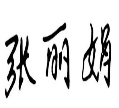 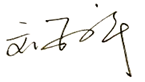 系主任审核：                                   日期：2021.09课程代码2020156课程名称英语听说 1课程学分2总学时32授课教师刘海洋、彭杜鹃教师邮箱liuhy@gench.edu.cn16050@gench.cn上课班级21级英语本科1-7班上课教室刘海洋： 外国语314\419彭杜鹃： 外国语322\410答疑时间刘海洋：周一5-6节  彭杜鹃： 周一5-6节地点:外国语学院9216，9215刘海洋：周一5-6节  彭杜鹃： 周一5-6节地点:外国语学院9216，9215刘海洋：周一5-6节  彭杜鹃： 周一5-6节地点:外国语学院9216，9215主要教材《听力教程1》(第3版)，施心远主编，上海外语教育出版社，2017《听力教程1》(第3版)，施心远主编，上海外语教育出版社，2017《听力教程1》(第3版)，施心远主编，上海外语教育出版社，2017参考资料自编资源包；www.bbc.com/news www.npr.org  www.ted.com美国之音http://www.51voa.com自编资源包；www.bbc.com/news www.npr.org  www.ted.com美国之音http://www.51voa.com自编资源包；www.bbc.com/news www.npr.org  www.ted.com美国之音http://www.51voa.com周次教学内容教学方式作业3Course outline sharing +Unit 1边讲边练  Vocabulary + background information + Passage Dictation4Unit 1边讲边练+口头汇报Vocabulary + background information + Passage Dictation5国庆放假6Unit 2边讲边练+口头汇报Vocabulary + background information + Passage Dictation7Unit 3边讲边练Vocabulary + background information + Passage Dictation8Unit 3边讲边练+口头汇报Vocabulary + background information + Passage Dictation9Unit 4边讲边练Vocabulary + background information + Passage Dictation10Unit 4 + Test 1边讲边练+口头汇报+考核Vocabulary + background information + Passage Dictation11Unit 5边讲边练Vocabulary + background information + Passage Dictation12Unit 5边讲边练+口头汇报Vocabulary + background information + Passage Dictation13Unit 6边讲边练Vocabulary + background information + Passage Dictation14Unit 6边讲边练+口头汇报Vocabulary + background information + Passage Dictation15Unit 7边讲边练Vocabulary + background information + Passage Dictation16Unit 7边讲边练+口头汇报Vocabulary + background information + Passage Dictation17Unit 8边讲边练Vocabulary + background information + Passage Dictation18Unit 8 + Final revision边讲边练+口头汇报期末复习19考试周总评构成（1+X）评价方式占比1纸笔测试（闭卷）50%X1课堂测验（对话、篇章、听写等）15%X2实验项目（听写专项训练）报告、实验小结20%X3课堂展示、口头报告、纸笔测试15%